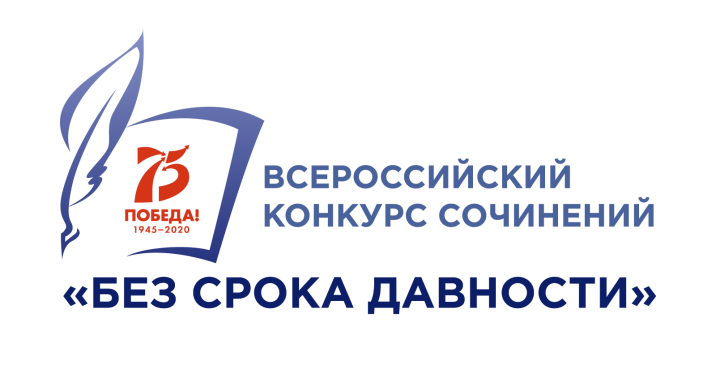 ПРОТОКОЛ ОЦЕНИВАНИЯ РАБОТ УЧАСТНИКОВ МУНИЦИПАЛЬНОГО ЭТАПА Муниципальное образование Ставропольского краяДата заполненияПредседатель жюри:  ____________________ПодписьЧлены жюри:  № 1: ______________________Подпись№ 2: ______________________Подпись№ 3: ______________________ПодписьМП 5 классыОценки членов жюриОценки членов жюриОценки членов жюриОценки членов жюриФИО участника  (полностью)№1№2№3ИтогБаринов Григорий Евгеньевич21212121Смирнова Милана Вадимовна22222222Калмусова Анастасия Александровна505050506-7 классыОценки членов жюриОценки членов жюриОценки членов жюриОценки членов жюриФИО участника  (полностью)№1№2№3ИтогТаран Дарья Дмитриевна31313131Мельникова Елизавета Петровна37373737Неверович Ангелина Владиславовна36363636Чернова Варвара Анатольевна46464646Володина Ирина Владимировна41414141Капустина Дарья Кирилловна46464646Пивнюк  Милена Леонидовна32323232Маринина Анастасия Алексеевна30303030Данилина Милена Сергеевна47474747Молчанова Виктория Александровна47474747Семенченко Иван Максимович23232323Приходько Сергей Андреевич43434343Братков Кирилл Евгеньевич33333333Шаблина Дарья Эдуардовна494949498-9 классыОценки членов жюриОценки членов жюриОценки членов жюриОценки членов жюриФИО участника  (полностью)№1№2№3ИтогХудайбердиев Антон Андреевич39393939Богачёва  Юлия Александровна51515151Славитский Олег Викторович28282828Клинников Артем Александрович49494949Швачкин Вячеслав Геннадьевич4646464610-11 классыОценки членов жюриОценки членов жюриОценки членов жюриОценки членов жюриФИО участника  (полностью)№1№2№3ИтогКуркина  Олеся Игоревна53535353Солошенко Дарья Витальевна29292929Кильчик Руслан Владимирович25252525Дементиенко Виктория Александровна49494949Белиловец Евгения Игоревна32323232Пашкевич Маргарита  Сергеевна34343434Морозова Кристина Фиолетовна35343635Шадыкина Виктория Алексеевна22222222Квитко Владислава Владиславовна26262626